РОССИЙСКАЯ ФЕДЕРАЦИЯИРКУТСКАЯ ОБЛАСТЬУСТЬ-УДИНСКИЙ РАЙОНСРЕДНЕМУЙСКОЕ МУНИЦИПАЛЬНОЕ ОБРАЗОВАНИЕАДМИНИСТРАЦИЯПОСТАНОВЛЕНИЕот «05»  октября  2023 года                                                                                                 № 32с. Средняя МуяОб утверждении Порядка принятия решения о подготовке и реализации бюджетных инвестиций в объекты муниципальной собственности Среднемуйского сельского поселения        В целях организации исполнения бюджета Среднемуйского сельского поселения по расходам связанным с капитальными вложениями в объекты муниципальной собственности, в соответствии со статьей 79 Бюджетного кодекса РФ, ПОСТАНОВЛЯЮ:1. Утвердить прилагаемый Порядок принятия решений о подготовке и реализации бюджетных инвестиций в объекты муниципальной собственности Среднемуйского сельского поселения. (Приложение № 1)         2. Возложить обязанности по реализации Порядка о принятии решения о подготовке и реализации бюджетных инвестиций в объекты муниципальной собственности  на главного специалиста ФЭС.         3. Опубликовать (обнародовать) настоящее Постановление разместить на официальном сайте администрации  httр://среднемуйское.рф//.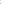        4. Настоящее Постановление вступает в силу с момента официального опубликования.         5. Контроль над исполнением настоящего Постановления оставляю за собой.Глава администрации Среднемуйскогосельского поселения 			                                             Л.В.МакуринаПриложение № 1УТВЕРЖДЕН:постановлением главы Среднемуйского сельского поселенияот 05.10.2023 г.  № 32ПОРЯДОК ПРИНЯТИЯ РЕШЕНИЙ О ПОДГОТОВКЕ И РЕАЛИЗАЦИИ БЮДЖЕТНЫХ ИНВЕСТИЦИЙ В ОБЪЕКТЫ МУНИЦИПАЛЬНОЙ СОБСТВЕННОСТИ СРЕДНЕМУЙСКОГО СЕЛЬСКОГО ПОСЕЛЕНИЯI. Основные положения1. Настоящий Порядок устанавливает порядок принятия администрацией Среднемуйского сельского поселения (далее – администрация сельского поселения)  решения о подготовке и реализации бюджетных инвестиций за счет средств бюджета Среднемуйского сельского поселения  (далее – бюджетные инвестиции) в объекты капитального строительства муниципальной собственности, не включенные в муниципальные программы, и (или) на приобретение объектов недвижимого имущества в муниципальную собственность (далее соответственно - объекты капитального строительства, объекты недвижимого имущества), в форме капитальных вложений в основные средства, находящиеся (которые будут находиться) в муниципальной собственности Среднемуйского сельского поселения (далее – решение о бюджетных инвестициях).2. В настоящем Порядке используются следующие понятия:	"подготовка бюджетных инвестиций в объекты капитального строительства и (или) объекты недвижимого имущества" - определение объектов капитального строительства, в строительство, реконструкцию, в том числе с элементами реставрации, техническое перевооружение которых необходимо осуществлять бюджетные инвестиции, и (или) объектов недвижимого имущества, на приобретение которых необходимо осуществлять бюджетные инвестиции, и объема необходимых для этого бюджетных ассигнований, включая (при необходимости) приобретение земельных участков под строительство, подготовку проектной документации или приобретение прав на использование типовой проектной документации, информация о которой включена в реестр типовой проектной документации (в отношении жилых и административных зданий, объектов социально-культурного и коммунально-бытового назначения), и проведение инженерных изысканий, выполняемых для подготовки такой документации, проведение технологического и ценового аудита инвестиционных проектов в отношении объектов капитального строительства, а также определение муниципального заказчика, застройщика (заказчика) в отношении объекта капитального строительства и (или) объекта недвижимого имущества;"реализация бюджетных инвестиций в объект капитального строительства и (или) объект недвижимого имущества" - осуществление бюджетных инвестиций в строительство, реконструкцию, в том числе с элементами реставрации, техническое перевооружение объекта капитального строительства и (или) на приобретение объекта недвижимого имущества, включая (при необходимости) приобретение земельного участка под строительство, подготовку проектной документации или приобретение прав на использование типовой проектной документации, информация о которой включена в реестр типовой проектной документации (в отношении жилых и административных зданий, объектов социально-культурного и коммунально-бытового назначения), и проведение инженерных изысканий для подготовки такой документации, проведение технологического и ценового аудита инвестиционных проектов в отношении объекта капитального строительства.	3. Инициатором подготовки проектов решений о бюджетных инвестициях выступает администрация Среднемуйского сельского поселения (далее - главный распорядитель).	4. Не допускается при исполнении бюджета Среднемуйского сельского поселения предоставление бюджетных инвестиций на строительство, реконструкцию, в том числе с элементами реставрации, техническое перевооружение объекта капитального строительства или приобретение объекта недвижимого имущества, в отношении которых принято решение о предоставлении субсидий на капитальные вложения.	5. Принятие решения о предоставлении бюджетных инвестиций на строительство, реконструкцию, в том числе с элементами реставрации, техническое перевооружение объекта капитального строительства или приобретение объекта недвижимого имущества, по которому было принято решение о предоставлении субсидии на капитальные вложения, осуществляется после признания утратившим силу этого решения либо путем внесения в него изменений, связанных с изменением формы предоставления бюджетных средств (с субсидий на капитальные вложения на бюджетные инвестиции).	6. Отбор объектов капитального строительства, в строительство, реконструкцию, в том числе с элементами реставрации, техническое перевооружение которых необходимо осуществлять инвестиции, а также объектов недвижимого имущества, на приобретение которых необходимо осуществлять инвестиции, производится с учетом:	а) приоритетов и целей развития Среднемуйского сельского поселения исходя из прогнозов и программ социально-экономического развития Среднемуйского сельского поселения, муниципальных программ Среднемуйского сельского поселения, Генерального плана Среднемуйского сельского поселения;	б) оценки эффективности использования средств бюджета Среднемуйского сельского поселения, направляемых на капитальные вложения;в) оценки влияния создания объекта капитального строительства на комплексное развитие территории Среднемуйского сельского поселения.7.  Субсидия на капитальные вложения, предоставляемая предприятию, не направляется на финансовое обеспечение следующих работ:а) разработка проектной документации на объекты капитального строительства или приобретение прав на использование типовой проектной документации, информация о которой включена в реестр типовой проектной документации (в отношении жилых и административных зданий, объектов социально-культурного и бытового назначения), и проведение инженерных изысканий, выполняемых для подготовки такой проектной документации;б) проведение технологического и ценового аудита инвестиционных проектов в отношении объектов капитального строительства;в) проведение государственной и негосударственной экспертизы проектной документации и результатов инженерных изысканий;г) проведение проверки достоверности определения сметной стоимости объектов капитального строительства, финансовое обеспечение строительства (реконструкции, в том числе с элементами реставрации, технического перевооружения) которых планируется осуществлять с использованием субсидии на капитальные вложения.8. Субсидия на капитальные вложения, предоставляемая учреждению, не направляется на финансовое обеспечение работ, указанных в пункте 6 настоящего Порядка, если иное не предусмотрено решением администрации Среднемуйского сельского поселения.II. Подготовка проекта решения о бюджетных инвестициях9. Главный распорядитель подготавливает проект решения о бюджетных инвестициях.Проект решения о бюджетных инвестициях, предусматривающий предоставление бюджетных инвестиций на строительство, реконструкцию, в том числе с элементами реставрации, техническое перевооружение объекта капитального строительства либо приобретение объекта недвижимого имущества в рамках муниципальной программы, согласовывается главным распорядителем с ответственным исполнителем муниципальной программы в случае, если он не является одновременно ее ответственным исполнителем.10. Проект решения о бюджетных инвестициях подготавливается в форме постановления администрации Среднемуйского сельского поселения.11. В проект решения о бюджетных инвестициях может быть включено несколько объектов капитального строительства и (или) объектов недвижимого имущества.	12. Проект решения о бюджетных инвестициях содержит следующую информацию в отношении каждого объекта капитального строительства либо объекта недвижимого имущества:а) наименование объекта капитального строительства согласно проектной документации (согласно паспорту инвестиционного проекта в отношении объекта капитального строительства - в случае отсутствия на дату подготовки проекта решения утвержденной в установленном законодательством Российской Федерации порядке проектной документации) либо наименование объекта недвижимого имущества согласно паспорту инвестиционного проекта в отношении объекта недвижимого имущества (далее - инвестиционный проект);б) направление инвестирования (строительство, реконструкция, в том числе с элементами реставрации, техническое перевооружение, приобретение);в) наименования главного распорядителя и муниципального заказчика;г) наименование застройщика (заказчика);д) мощность (прирост мощности) объекта капитального строительства, подлежащая вводу, мощность объекта недвижимого имущества;е) срок ввода в эксплуатацию (приобретения) объекта;ж) сметная стоимость объекта капитального строительства (при наличии утвержденной проектной документации) или предполагаемая (предельная) стоимость объекта капитального строительства либо стоимость приобретения объекта недвижимого имущества согласно паспорту инвестиционного проекта с выделением объема инвестиций на подготовку проектной документации или приобретение прав на использование типовой проектной документации, информация о которой включена в реестр типовой проектной документации (в отношении жилых и административных зданий, объектов социально-культурного и коммунально-бытового назначения), и проведение инженерных изысканий, выполняемых для подготовки такой проектной документации, а также на проведение технологического и ценового аудита, если инвестиции на указанные цели предоставляются (в ценах соответствующих лет реализации инвестиционного проекта);з) распределение сметной стоимости объекта капитального строительства (при наличии утвержденной проектной документации) или предполагаемой (предельной) стоимости объекта капитального строительства или стоимости приобретения объекта недвижимого имущества по годам реализации инвестиционного проекта с выделением объема инвестиций на подготовку проектной документации или приобретение прав на использование типовой проектной документации, информация о которой включена в реестр типовой проектной документации (в отношении жилых и административных зданий, объектов социально-культурного и коммунально-бытового назначения), и проведение инженерных изысканий, выполняемых для подготовки такой проектной документации, а также на проведение технологического и ценового аудита, если инвестиции на указанные цели предоставляются (в ценах соответствующих лет реализации инвестиционного проекта);и) общий (предельный) объем инвестиций, предоставляемых на реализацию инвестиционного проекта, с выделением объема инвестиций на подготовку проектной документации или приобретение прав на использование типовой проектной документации, информация о которой включена в реестр типовой проектной документации (в отношении жилых и административных зданий, объектов социально-культурного и коммунально-бытового назначения), и проведение инженерных изысканий, выполняемых для подготовки такой проектной документации, а также на проведение технологического и ценового аудита, если инвестиции на указанные цели предоставляются (в ценах соответствующих лет реализации инвестиционного проекта);к) распределение общего (предельного) объема предоставляемых инвестиций по годам реализации инвестиционного проекта с выделением объема инвестиций на подготовку проектной документации или приобретение прав на использование типовой проектной документации, информация о которой включена в реестр типовой проектной документации (в отношении жилых и административных зданий, объектов социально-культурного и коммунально-бытового назначения), и проведение инженерных изысканий, выполняемых для подготовки такой проектной документации, а также на проведение технологического и ценового аудита, если инвестиции на указанные цели предоставляются (в ценах соответствующих лет реализации инвестиционного проекта).13. В случае необходимости корректировки проектной документации в проекте решения о бюджетных инвестициях могут быть предусмотрены средства бюджета Среднемуйского сельского поселения соответственно на корректировку этой документации и проведение инженерных изысканий, выполняемых для корректировки такой документации.14. Проект решения о бюджетных инвестициях с пояснительной запиской и финансово-экономическим обоснованием согласовывается специалистом администрации Среднемуйского сельского поселения в области финансов и специалистом администрации Среднемуйского сельского поселения в области имущественных отношений. Согласование осуществляется не позднее, чем за 2 месяца до даты внесения проекта решения о бюджете Среднемуйского сельского поселения на очередной финансовый год (очередной финансовый год и плановый период) в Думу Среднемуйского сельского поселения.15. Специалист администрации Среднемуйского сельского поселения в области имущественных отношений согласовывает проект решения о бюджетных инвестициях в части, касающейся его соответствия Генеральному плану Среднемуйского сельского поселения.16. Необходимым условием согласования проекта решения о бюджетных инвестициях специалистом администрации Среднемуйского сельского поселения в области финансов является обоснованность расчета объема эксплуатационных расходов, необходимых для содержания объекта капитального строительства после его ввода в эксплуатацию или объекта недвижимого имущества после его приобретения, представленного учреждением или предприятием.Документы и материалы, необходимые для проведения проверки обоснованности указанного расчета, представляются одновременно с проектом решения.17. Обязательным условием согласования проекта решения о бюджетных инвестициях специалистом администрации Среднемуйского сельского поселения в области финансов является положительное заключение специалиста администрации Среднемуйского сельского поселения в области финансов об эффективности использования средств бюджета Среднемуйского сельского поселения, направляемых на капитальные вложения, по каждому объекту капитального строительства или объекту недвижимого имущества, включенному в проект решения о бюджетных инвестициях (в случаях и в порядке, установленными Порядком проведения проверки инвестиционных проектов на предмет эффективности использования средств бюджета Среднемуйского сельского поселения, направляемых на капитальные вложения, утвержденным постановлением администрации Среднемуйского сельского поселения).Документы и материалы, необходимые для проведения проверки, представляются специалисту администрации Среднемуйского сельского поселения в области финансов одновременно с проектом решения о предоставлении субсидии.18. Специалист администрации Среднемуйского сельского поселения в области финансов и специалист администрации Среднемуйского сельского поселения в области имущественных отношений рассматривают проект решения о бюджетных инвестициях в течение 14 рабочих дней со дня его поступления.19. Внесение изменений в решение о предоставлении субсидии осуществляется в соответствии с настоящим Порядком.